 Uniform Building Code CommissionJurisdictional Entity Permit Fee Report - with Annual Permit Reporting Jurisdiction Name  		Contact Name  	Address  	City  		State  		Zip  	Phone  		Fax  	Email:  	PERMIT REPORTING:(Please include all waived permits in your permit type totals - waived permits are subtracted below)FOR THE COLLECTION PERIOD OF:	Month  		Year  	ANNUAL PERMIT REPORTING(If your jurisdiction issues annual permits to commercial businesses, this section must be completed, and fees issued)Make Check or Money Order Payable to: OUBCC, PO Box 268946, OKC, OK 73126 – Do not send cashMonthly reports with no permits issued may be emailed to: permitreporting@oubcc.ok.govMitchell HortChairman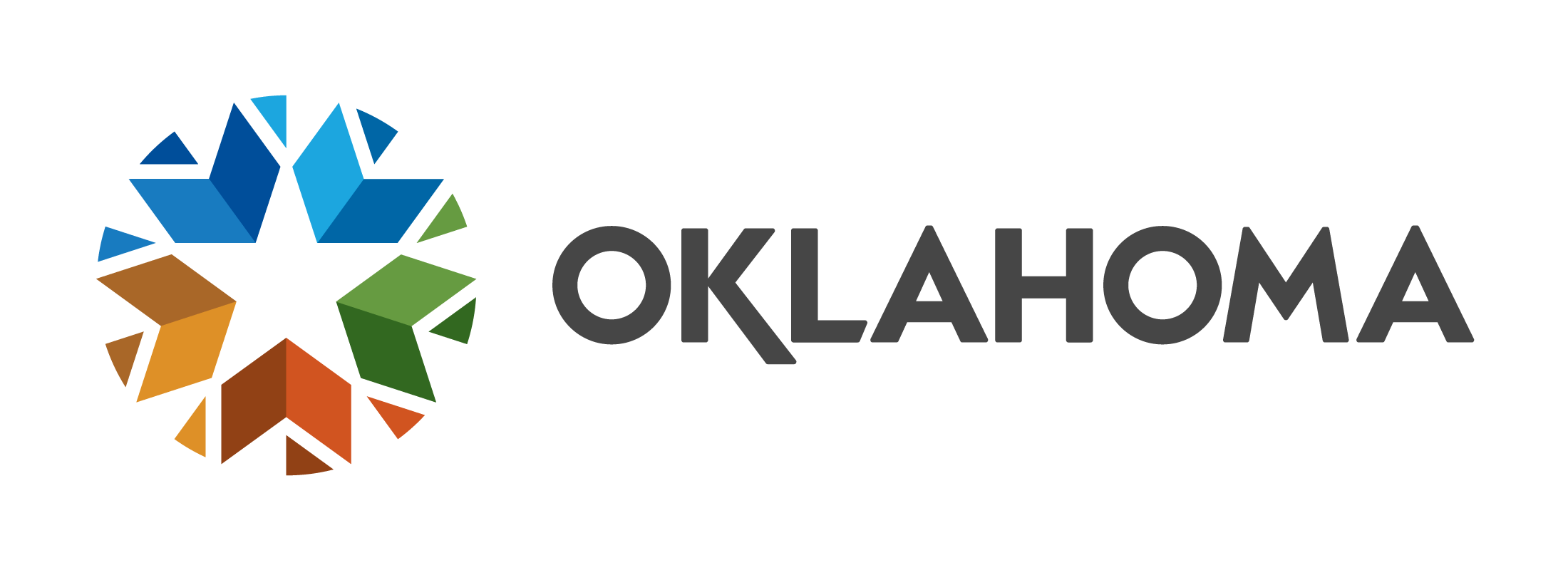 J. Kevin StittGovernorPERMIT TYPENUMBER OF PERMITS ISSUEDResidential Building PermitsResidential Plumbing PermitsResidential Mechanical PermitsResidential Electrical permitsCommercial Building PermitsCommercial Plumbing PermitsCommercial Mechanical PermitsCommercial Electrical PermitsFire Protection Systems PermitsSwimming Pool PermitsStorm Shelter PermitsOther Building Related Permits:SUBTOTAL NUMBER OF PERMITS ISSUEDNUMBER OF PERMITS WAIVEDTOTAL PERMITS (subtotal of permits issued minus number of permits waived)TOTAL PAYMENT (Total permits @ $4.00 per permit)PERMIT TYPENUMBER OF PERMITS ISSUEDTotal number of annual permits issued (breakout of permit work below)Commercial Building Work Modifications Performed Under Annual PermitsCommercial Plumbing Work Modifications Performed Under Annual PermitsCommercial Mechanical Work Modifications Performed Under Annual PermitsCommercial Electrical Work Modifications Performed Under Annual PermitsOther Commercial Work Modification Performed Under Annual PermitsSubtotal Work Modifications Performed Under Annual PermitsTotal Payment (Total work Modifications @ $4.00 per modification)